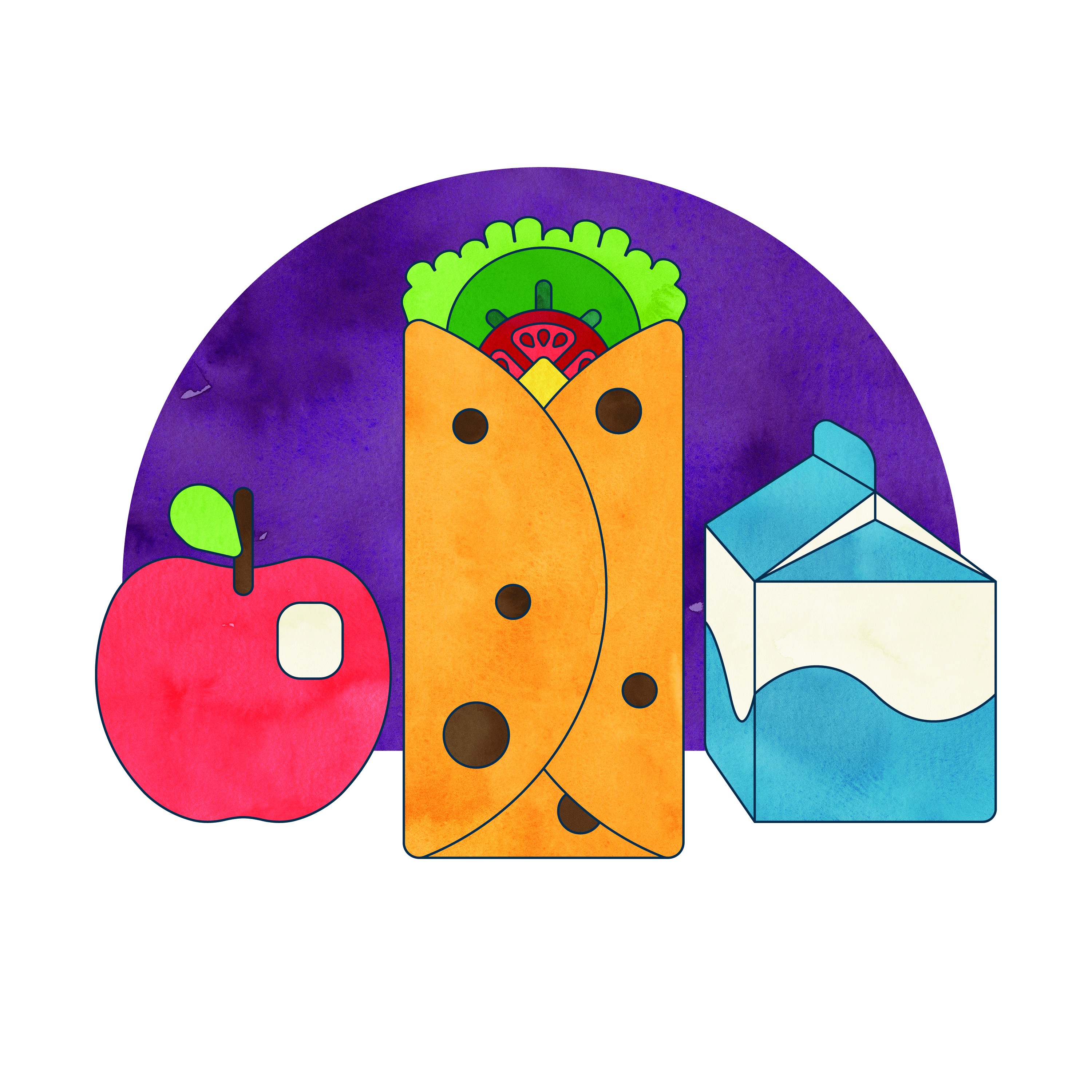 We are offering Free Meals to kids this summer!Your Sponsor Name Here______Kids 18 years old and under can get free meals in [your town] this summer.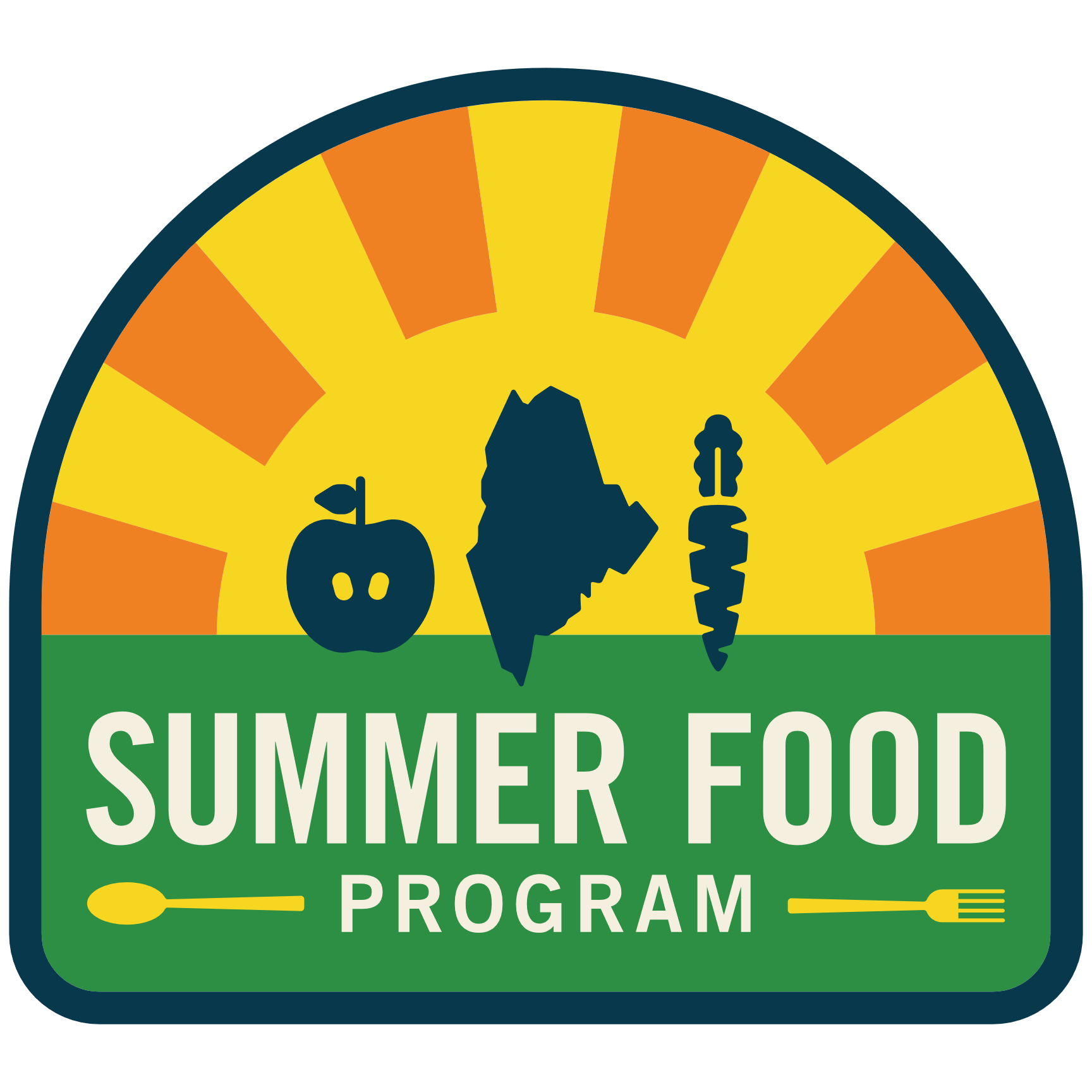 Meals will be offered at the following locations:Enter location here:
Enter days of the week here:
Enter time here: 
Enter location here:
Enter days of the week here:
Enter time here:Enter location here:
Enter days of the week here:
Enter time here:Sponsor Name 